Welsh language skills / Sgiliau iaith Gymraeg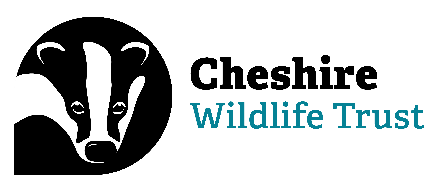 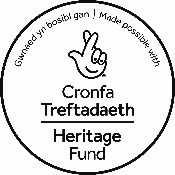 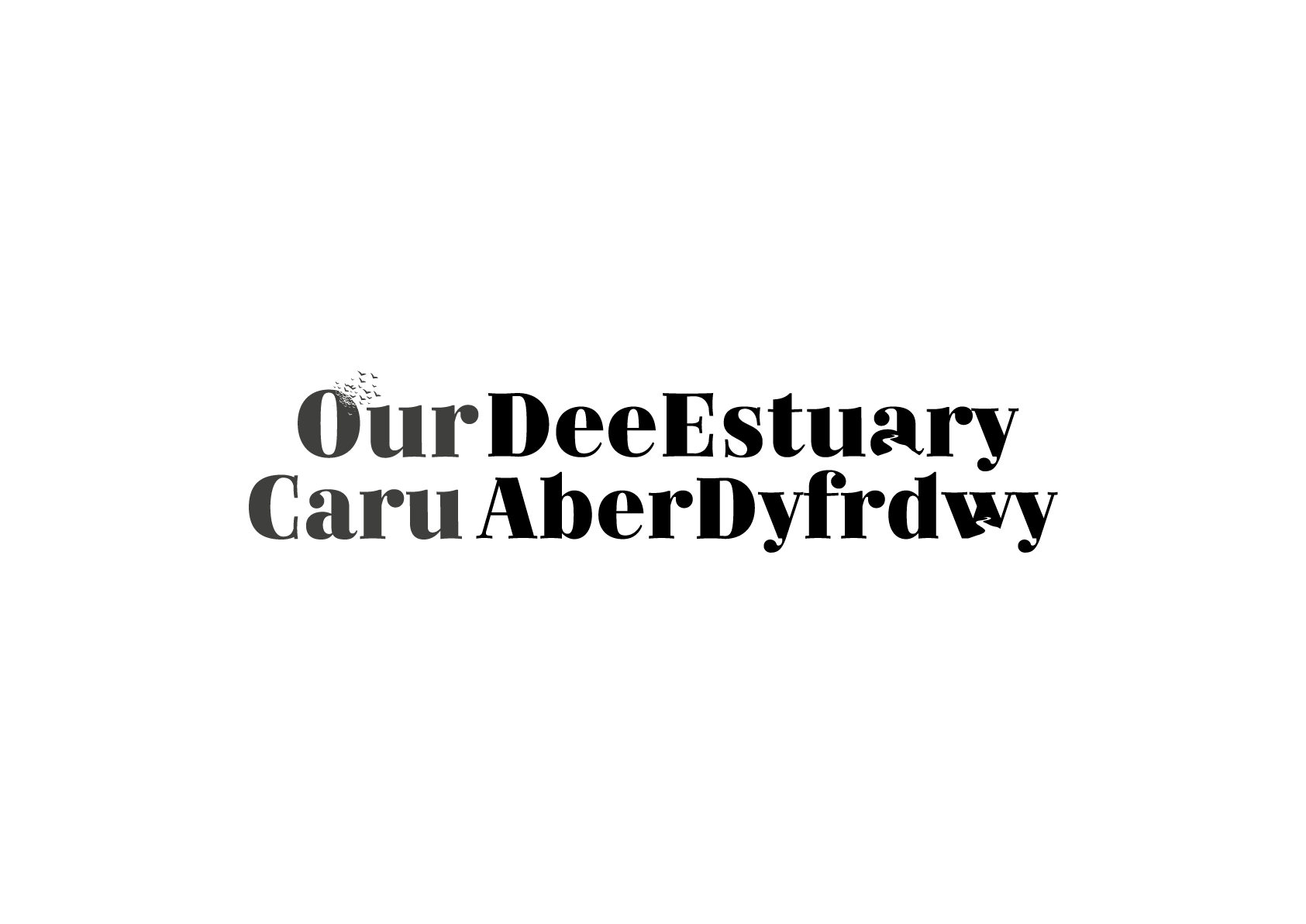 Please self-assess your skills and highlight the appropriate number in each of the four tables below. / Byddwch gystal i hunan-asesu eich sgiliau ac amlygwch rhifyn perthnasol yn y pedwar tabl islaw.1. Listening / Gwrando1. Listening / Gwrando0No skills.Dim sgiliau.1Able to understand basic enquiries in Welsh (‘Ble mae...?’; ‘Ga i siarad â...?’).Yn gallu deall ymholiadau sylfaenol yn Gymraeg (‘Ble mae...?’; ‘Ga i siarad â...?’)2Able to understand a basic social conversation in Welsh.Yn gallu deall sgwrs gymdeithasol sylfaenol yn Gymraeg.3Able to follow routine conversations involving work between fluent Welsh speakers.Yn gallu dilyn sgyrsiau arferol sy’n ymwneud â’r gwaith rhwng siaradwyr Cymraeg rhugl.4Able to follow the majority of conversations involving work including group discussions.Yn gallu dilyn y rhan fwyaf o sgyrsiau sy’n ymwneud â’r gwaith gan gynnwys trafodaethau grŵp.5Able to understand all conversations involving work.Yn gallu deall pob sgwrs sy’n ymwneud â’r gwaith.2. Reading / Darllen2. Reading / Darllen0No skills.Dim sgiliau.1Able to read basic words and phrases e.g. signs or short and simple notes.Yn gallu darllen geiriau ac ymadroddion sylfaenol e.e. arwyddion neu nodiadau byr a syml.2Able to read basic material involving work (slowly).Yn gallu darllen deunydd syml sy’n ymwneud â’r gwaith (yn araf).3Able to read routine material with a dictionary.Yn gallu darllen deunydd arferol gyda geiriadur.4Able to read the majority of material in own area.Yn gallu darllen y rhan fwyaf o’r deunydd yn eich maes eich hun.5Able to understand all material involving work.Yn gallu deall yr holl ddeunydd sy’n ymwneud â’r gwaith.3. Speaking / Siarad3. Speaking / Siarad0No skills.Dim sgiliau.1Able to conduct a general conversation (greetings, names, sayings and place names).Yn gallu sgwrsio’n gyffredinol (cyfarchion, enwau, dywediadau, ac enwau lleoedd).2Able to answer simple enquiries involving work.Yn gallu ateb ymholiadau syml sy’n ymwneud â’r gwaith.3Able to converse with someone else, with some hesitancy, regarding routine work issues.Yn gallu cynnal sgwrs â rhywun arall, gyda pheth petruster, am faterion gwaith arferol.4Able to speak the language in the majority of situations using some English words.Yn gallu siarad yr iaith yn y rhan fwyaf o sefyllfaoedd gyda rhai geiriau Saesneg.5Fluent – able to conduct a conversation and answer questions, for an extended period of time where necessary.Rhugl – yn gallu cynnal sgwrs ac ateb cwestiynau, am gyfnod estynedig pan fo angen.4. Writing / Ysgrifennu4. Writing / Ysgrifennu0No skills.Dim sgiliau.1Able to write basic messages – ‘Diolch am y llythyr. Dyma gopi o’r map.’Yn gallu ysgrifennu negeseuon sylfaenol –‘Diolch am y llythyr. Dyma gopi o’r map.’2Able to answer simple correspondence with assistance.Yn gallu ateb gohebiaeth syml gyda chymorth.3Able to draft routine text, with editing assistance.Yn gallu drafftio testun arferol, gyda chymorth golygyddol.4Able to prepare the majority of written material related to the area of work, with some assistance in terms of revision.Yn gallu paratoi’r rhan fwyaf o’r deunydd ysgrifenedig sy’n gysylltiedig â’r maes, gyda pheth cymorth gwirio.5Skilled – able to complete complex written work without the need for revision.Medrus – ym medru cwblhau gwaith ysgrifennu cymhleth heb yr angen i wirio.